				Al Responsabile dell’Area Edilizia Privata del comune di 37010 TORRI DEL BENACOli...............................................................in riferimento all’incarico di Direttore Lavori ricevuto dalla ditta/sig................................................................................per la pratica edilizia n...................................... anno......................................di rinunciare all’incarico di Direttore dei lavori dell’opera di cui sopra e di non aver altro da pretendere dalla ditta committente, 					firma e timbro del professionista che rinuncia					...........................................................................Con la presente il sottoscritto titolareCognome.................................................................................. Nome...............................................................................Codice fiscale........................................................................... nato a .................................................................(.........)il...................................... , residente a .................................................................................................................(.........)CAP............................................in via........................................................................................................ n. civ..............in qualità di proprietaria/o dell’immobile relativo alla pratica edilizia n.................................. anno.................................incarico professionale  all’arch/ing/geom.................................................., li......................................ed il tecnico sopra individuatodi accettare l’incarico di Direttore Lavori in riferimento alla pratica edilizia di cui sopra.................................................., li......................................																					    Firma e timbro del Direttore Lavori								..................................................................INFORMATIVA AI SENSI DELL’ARTICOLO 13 DEL DECRETO LEGISLATIVO n. 196 DEL 30.06.2003:Il Titolare, Comune di Torri del Benaco, effettua il trattamento dei dati personali esclusivamente per esplicare funzioni istituzionali. Secondo la normativa indicata, tale trattamento sarà sempre improntato ai principi di correttezza, liceità e di tutela della riservatezza. La gestione dei trattamenti avviene in forma cartacea e informatizzata, inoltre, i trattamenti o parte di essi, potranno essere comunicati o diffusi in forza di disposizioni normative o di regolamento, oppure secondo le diverse condizioni imposte dal Codice in materia di protezione dei dati personali. Il conferimento dei dati personali è obbligatorio, l’eventuale rifiuto può comportare l'impossibilità di eseguire o continuare a Vostro favore prestazioni specifiche. In ogni momento l’interessato potrà esercitare i propri diritti nei confronti del titolare del trattamento, ai sensi dell'art. 7 del D. Lgs. 196/03. Per chiarimenti in materia di privacy, può contattare direttamente il Responsabile Privacy, sig. Luca De Massari (Centralino del Comune: 045 6205888).FILE: \\SRV2011\Documenti\AREA_TECNICA\AREA EDILIZIA PRIVATA\edpriv\cambio direttore lavori                AREA EDILIZIA PRIVATACOMUNE DI TORRI DEL BENACOProvincia di VeronaViale F.lli Lavanda, 3 - Cap. 37010 - P.IVA 00661030239 0456205888  Fax 0456205800 P.E.C.: torridelbenaco.vr@cert.ip-veneto.net – sito internet: www.comune.torridelbenaco.vr.itCAMBIO DIRETTORE DEI LAVORICon la presente, il sottoscritto arch/ing/geom..................................................................................................................Cognome.................................................................................. Nome...............................................................................Codice fiscale........................................................................... nato a .................................................................(.........)il...................................... , residente a .................................................................................................................(.........)CAP............................................in via........................................................................................................ n. civ............c/o studio...........................................................................................................................................................................in via ................................................................................................ n. civ............. prov...................... CAP..................tel.............................................. cell........................................... mail...............................................................................PEC...................................................................................................................................................................................Iscritto all’albo/collegio dei/degli .............................................................della provincia di ...................al n..................DICHIARACONFERISCECognome.................................................................................. Nome...............................................................................Codice fiscale........................................................................... nato a .................................................................(.........)il...................................... , residente a .................................................................................................................(.........)CAP............................................in via........................................................................................................ n. civ............c/o studio...........................................................................................................................................................................in via ................................................................................................ n. civ............. prov...................... CAP..................tel.............................................. cell........................................... mail...............................................................................PEC...................................................................................................................................................................................Iscritto all’albo/collegio dei/degli .............................................................della provincia di ...................al n..................DICHIARA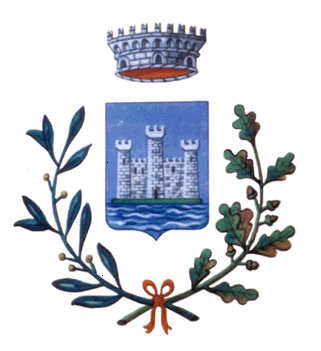 